ПРОЕКТ  Знам`янська   міська   рада  Кіровоградської  області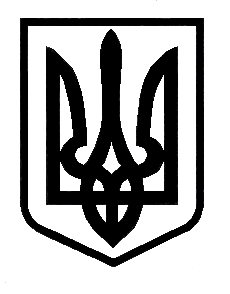 Виконавчий комітетРішеннявід      січня  2018 року        		      		                     		    № м. Знам`янкаПро стан розгляду звернень громадян,що надійшли до виконавчого комітету Знам’янської міської ради за 2017 рік  З метою забезпечення виконання в місті Указу  Президента України від 7 лютого 2008 року № 109 "Про першочергові заходи щодо забезпечення реалізації та гарантування конституційного права громадян на звернення до органів влади та органів місцевого самоврядування", розглянувши інформацію начальника відділу загального, контролю та роботи із зверненнями громадян Григор’євої О.А. про підсумки роботи із зверненнями громадян, що надійшли до виконавчого комітету Знам`янської міської ради за 2017 рік, керуючись ст.ст. 14,15,16 Закону України «Про звернення громадян», ст.38 Закону України “Про місцеве самоврядування в Україні”, виконавчий комітет Знам`янської міської радиВ И Р І Ш И В :Інформацію начальника відділу загального, контролю та роботи із зверненнями громадян Григор’євої О.А. про підсумки роботи із зверненнями громадян, що надійшли до виконавчого комітету Знам`янської міської ради за 2017 рік взяти до відома (додається).Керівникам відділів, управлінь, служб, центрів виконавчого комітету, причетним до виконання заходів, затверджених розпорядженням міського голови від 25 січня 2016 року № 8 забезпечувати дотримання вимог чинного законодавства в роботі із зверненнями громадян та доступу до публічної інформації, надавати інформацію про виконання зазначених заходів відділу загальному, контролю та роботи із зверненнями громадян щоквартально  до 25-го числа останнього місяця звітного періоду.Начальникам  управлінь, відділів, служб, центрів виконавчого комітету Знам’янської міської ради:здійснювати контроль за дотриманням термінів  при  розгляді звернень громадян, якості та вичерпності відповідей; звертати увагу на недопущення    надання    неоднозначних,    необґрунтованих    або неповних відповідей заявникам.Організацію виконання даного рішення покласти на відділ  загальний, контролю та роботи із зверненнями  громадян (нач. Григор’єва О.А.).  Контроль за  виконанням  даного  рішення покласти  на  керуючу справами      виконкому  Ратушну І.О.Міський голова                            С. Філіпенко 